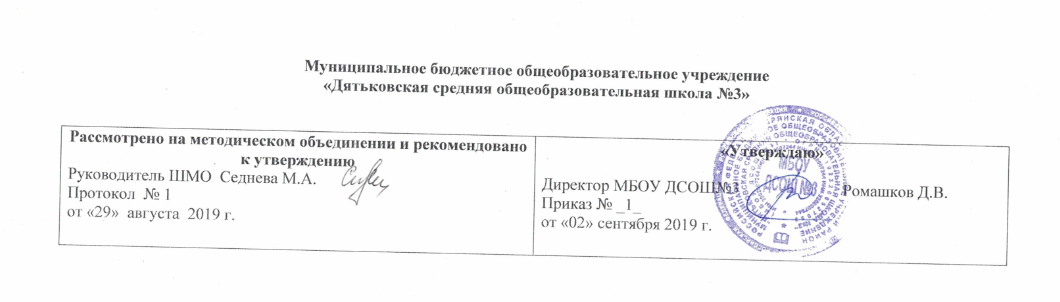 РАБОЧАЯ ПРОГРАММА по родной литературе  для 9–в класса Составитель:                                                                                                       Седнева Марина Анатольевнаг.   Дятьково2019 г.                                                  Планируемые результаты освоения учебного предмета «Родная литература» Личностными результатамиизучения предмета родная (русская) литература являются: воспитание российской гражданской идентичности: патриотизма, любви и уважения к Отечеству, чувства гордости за свою Родину, прошлое и настоящее многонационального народа России; осознание своей этнической принадлежности, знание истории, языка, культуры своего народа, своего края, основ культурного наследия народов России и человечества; формирование осознанного, уважительного и доброжелательного отношения к другому человеку, его мнению, мировоззрению, культуре, языку, вере, гражданской позиции, к истории, культуре, религии, традициям, языкам, ценностям народов России; развитие морального сознания и компетентности в решении моральных проблем на основе личностного выбора, формирование нравственных чувств и нравственного поведения, осознанного и ответственного отношения к собственным поступкам; осознание значения семьи в жизни человека и общества, принятие ценности семейной жизни, уважительное и заботливое отношение к членам своей семьи; развитие чувства прекрасного – умение чувствовать красоту и выразительность русской речи, стремиться к совершенствованию собственной речи;устойчивый познавательный интерес к чтению, к ведению диалога с автором текста, потребность в самовыражении через слово. Средством достижения этих результатов служат тексты художественной литературы, вопросы и задания к ним, проблемно-диалогическая технология, технология продуктивного чтения. Учащийся научится: понимать литературу как одну из национально-культурных ценностей русского народа, уважительно относиться к родной литературе; оценивать свои и чужие поступки; проявлять внимание, желание больше узнать;понимать определяющую роль родной литературы в развитии интеллектуальных, творческих способностей и моральных качеств личности; анализировать и характеризовать эмоциональные состояния и чувства окружающих, строить свои взаимоотношения с их учетом. Метапредметными результатамиизучения курса родная (русская) литература является формирование УУД. Регулятивные УУД: формулировать в сотрудничестве с учителем проблему и цели урока; способствовать к целеполаганию, включая постановку новых целей; анализировать в обсуждении с учителем условия и пути достижения цели; совместно с учителем составлять план решения учебной проблемы; работать по плану, сверяя свои действия с целью, прогнозировать, корректировать свою деятельность под руководством учителя; в диалоге с учителем вырабатывать критерии оценки и определять степень успешности своей работы и работы других в соответствии с этими критериями. Учащийся научится: планированию пути достижения цели, установлению целевых приоритетов; оценивать уровень владения тем или иным учебным действием (отвечать на вопрос «что я не знаю и не умею?»). учитывать условия выполнения учебной задачи; осуществлять итоговый контроль деятельности («что сделано») и пооперационный контроль («как выполнена каждая операция, входящая в состав учебного действия». Средством формирования регулятивных УУД служат технология продуктивного чтения и технология оценивания образовательных достижений. Познавательные УУД: овладение навыками смыслового чтения; извлекать информацию (в сотрудничестве и при поддержке учителя), представленную в разных формах (сплошной текст; несплошной текст – иллюстрация, таблица, схема); владеть различными видами аудирования (выборочным, ознакомительным, детальным); перерабатывать в сотрудничестве с учителем и преобразовывать информацию из одной формы в другую (переводить сплошной текст в план, таблицу, схему и наоборот: по плану, по схеме, по таблице составлять сплошной текст); излагать содержание прочитанного (прослушанного) текста подробно, сжато, выборочно; пользоваться словарями, справочниками; осуществлять анализ и синтез; устанавливать причинно-следственные связи; строить рассуждения. Средством развития познавательных УУД служат тексты художественной литературы; технология продуктивного чтения. Учащийся научится: строить сообщение в устной форме; находить в художественном тексте ответ на заданный вопрос; ориентироваться на возможное разнообразие способов решения учебной задачи; анализировать изучаемые объекты с выделением существенных и несущественных признаков; осуществлять синтез как составление целого из частей; проводить сравнение; устанавливать причинно-следственные связи в изучаемом круге явлений; проводить аналогии между изучаемым материалом и собственным опытом. осуществлять запись (фиксацию) указанной учителем информации об изучаемом языковом факте; обобщать (выводить общее для целого ряда единичных объектов). Коммуникативные УУД: умение осознанно использовать речевые средства в соответствии с задачей коммуникации, для выражения своих чувств, мыслей и потребностей; планирования и регуляции своей деятельности; владение устной и письменной речью; монологической контекстной речью; учитывать разные мнения и стремиться к координации различных позиций в сотрудничестве (при поддержке направляющей роли учителя); уметь устанавливать и сравнивать разные точки зрения прежде, чем принимать решения и делать выборы; слушать и слышать других, пытаться принимать иную точку зрения, быть готовым корректировать свою точку зрения; уметь задавать вопросы, необходимые для организации собственной деятельности и сотрудничества с партнером при непосредственной методической поддержке учителя; уметь осуществлять взаимный контроль и оказывать в сотрудничестве необходимую взаимопомощь (в том числе и помощь учителя); оформлять свои мысли в устной и письменной форме с учетом речевой ситуации, создавать тексты различного типа, стиля, жанра; выступать перед аудиторией сверстников с сообщениями. Учащийся научится: устанавливать и вырабатывать разные точки зрения, аргументировать свою точку зрения; задавать вопросы. продуктивно разрешать конфликты на основе учёта интересов и позиций всех участников, поиска и оценки альтернативных способов разрешения конфликтов; договариваться и приходить к общему решению в совместной деятельности; брать на себя инициативу в организации совместного действия (деловое лидерство). Все виды личностных и метапредметных УУД развиваются на протяжении обучения ребенка в 5 – 9 классах. Приращением в данных действиях становится глубина внутреннего осознания значимости данных действий и степень самостоятельности их применения. Предметными результатамиизучения курса родная (русская) литература является сформированность следующих умений: осознание значимости чтения и изучения родной литературы для своего дальнейшего развития; формирование потребности в систематическом чтении как средстве познания мира и себя в этом мире, гармонизации отношений человека и общества, многоаспектного диалога; понимание родной литературы как одной из основных национально-культурных ценностей народа, как особого способа познания жизни; развитие способности понимать литературные художественные произведения, отражающие разные этнокультурные традиции; овладение процедурами смыслового и эстетического анализа текста на основе понимания принципиальных отличий литературного художественного текста от научного, делового, публицистического и т.п.; формирование умений воспринимать, анализировать, критически оценивать и интерпретировать прочитанное, осознавать художественную картину жизни, отраженную в литературном произведении, на уровне не только эмоционального восприятия, но и интеллектуального осмысления. Учащийся научится: владеть различными видами пересказа, пересказывать сюжет; выявлять особенности композиции, основной конфликт, вычленять фабулу; характеризовать героев-персонажей, давать их сравнительные характеристики; находить основные изобразительно-выразительные средства, характерные для творческой манеры писателя, определять их художественные функции; определять родо-жанровую специфику художественного произведения; выявлять и осмыслять формы авторской оценки героев, событий, характер авторских взаимоотношений с «читателем» как адресатом произведения; выражать личное отношение к художественному произведению, аргументировать свою точку зрения; ориентироваться в информационном образовательном пространстве: работать с энциклопедиями, словарями, справочниками, специальной литературой; пользоваться каталогами библиотек, библиографическими указателями, системой поиска в Интернете. 	Устное народное творчество Учащийся научится: • видеть черты русского национального характера в героях русских сказок; • пересказывать сказку, чётко выделяя сюжетные линии, не пропуская значимых композиционных элементов, используя в своей речи характерные для сказки художественные средства; • учитывая жанрово-родовые признаки произведений УНТ, выбирать фольклорные произведения для самостоятельного чтения. Древнерусская литература Учащийся научится: • характеризовать отдельные эпизоды российской истории с помощью произведений древнерусской литературы; • характеризовать исторических персонажей прочитанных произведений; • формировать вывод о пафосе и идеях произведений древнерусской литературы. Русская литература XIX—XX вв. Учащийся научится: • осознанно воспринимать художественное произведение в единстве формы и содержания; • выбирать путь анализа произведения, адекватный жанрово-родовой природе художественного текста; • воспринимать художественный текст как произведение искусства, послание автора читателю, современнику и потомку; • характеризовать нравственную позицию героев; • формулировать художественную идею произведения; • формулировать вопросы для размышления; • участвовать в диспуте и отстаивать свою позицию; • давать психологическую характеристику поступкам героев в различных ситуациях; • создавать собственный текст аналитического и интерпретирующего характера в различных форматах; • сопоставлять произведение словесного искусства и его воплощение в других видах искусства, аргументировано оценивать их; • выразительно читать произведения лирики; • вести самостоятельную проектно-исследовательскую деятельность и оформлять её результаты в разных форматах (работа исследовательского характера, реферат, проект). 					Содержание тем учебного предметаДревнерусская литератураОсобенности развития древнерусской литературы.«Задонщина». Тема единения Русской земли.Из литературы XVIII века«История государства Российского» (фрагмент). «Уважение к минувшему» в исторической хронике Н.М.Карамзина.Русские баснописцы 18 века. Басня «Ворона и лиса» В. К. Тредиаковского и А. П. Сумарокова.Из литературы XIXОбраз родной природы в стихах поэтов XIX в. Апухтин А.Н. Стихотворение «День ли царит, тишина ли ночная…». Поэтические традиции XIX века в творчестве Апухтина А.Н.Бестужев-Марлинский А.А. «Вечер на бивуаке». Лицемерие и эгоизм светского общества и благородство чувств героя рассказаИз литературы XX векаИ.А.Бунин. Рассказы из цикла «Темные аллеи». «Холодная осень».А.Толстой. «Русский характер» - своеобразный итог рассуждениям о русском человеке.Солженицын А.И. Цикл «Крохотки» – многолетние раздумья автора о человеке, о природе, о проблемах современного общества и о судьбе России.Ю. Бондарев. Рассказ «Простите нас!» Безнравственность забвения человека человеком. Тема благодарности воспитавшим нас людям, памяти о них.Психологизм рассказа Юрия Казакова «Запах хлеба». (или К.Г.Паустовский. «Телеграмма». Отношение Насти к матери. Смысл названия рассказа)А.Грин. «Зеленая лампа». Что нужно человеку для счастья.Глубина философского обобщения в рассказе А. Платонова «В прекрасном и яростном мире».Екимов Б.П. «Ночь исцеления». Трагическая судьба человека в годы Великой Отечественной войны.Толстая Т.Н. «Соня». Мотив времени – один из основных мотивов рассказа. Тема нравственного выбора. Образ «вечной Сонечки»Е. Габова. Рассказ «Не пускайте Рыжую на озеро». Проблема отсутствия понимания между людьми.Захар Прилепин. «Белый квадрат». Нравственное взросление героя рассказа. Проблемы памяти, долга, ответственности, непреходящей человеческой жизни в изображении писателяТематическое планирование№ урока Наименование раздела. Тема урока.Колич. часов                    Дата                    Дата№ урока Наименование раздела. Тема урока.Колич. часов   По плануФактич.Древнерусская литература41Особенности развития древнерусской литературы.2«Задо́нщина» — памятник древнерусской литературы конца XIV — начала XV веков.3«Задонщина». Тема единения Русской земли.4«Задонщина». Художественные особенности памятника древнерусской литературыИз литературы XVIII века45«История государства Российского» (фрагмент). Тема памяти в произведении 6«История государства Российского» (фрагмент). «Уважение к минувшему» в исторической хронике Н.М.Карамзина7Русские баснописцы 18 века.8Басня «Ворона и лиса» В. К. Тредиаковского и А. П. Сумарокова.Из литературы XIX79Образ родной природы в стихах поэтов XIX в. Вн. чт. Ф.И. Тютчев. «Есть в осени первоначальной…»10Вн. чт. А.А. Фет. «Вечер», «Заря прощается с землёю…»11А.Н. Апухтин. Стихотворение «День ли царит, тишина ли ночная…».12Поэтические традиции XIX века в творчестве  А.Н. Апухтина13А.А. Бестужев-Марлинский «Вечер на бивуаке». Сюжет и композиция рассказа14А.А. Бестужев-Марлинский «Вечер на бивуаке». Лицемерие и эгоизм светского общества15А.А. Бестужев-Марлинский «Вечер на бивуаке». Благородство чувств героя рассказаИз литературы XX века5516И.А.Бунин. Рассказы из цикла «Темные аллеи». «Холодная осень».2 четверть17Вн. чт. И.А.Бунин. «Баллада». Сюжет и герои18Вн. чт. И.А.Бунин. «Красавица». Проблематика рассказа19Вн. чт. И.А.Бунин. «Смарагд». Тема и идея.20Вн. чт. И.А.Бунин. «Пароход «Саратов». Поступки героев.21А.Толстой. «Русский характер». Сюжет и герои22А.Толстой. «Русский характер». Образ Егора Дрёмова23А.Толстой. «Русский характер». Образ матери и Кати Малышевой24А.Толстой. «Русский характер» - своеобразный итог рассуждениям о русском человеке.25Р.р. Подготовка к сочинению по рассказу А. Толстого «Русский характер»26Р.Р. Сочинение по рассказу  А. Толстого «Русский характер»27А.И. Солженицын. Цикл «Крохотки» - раздумья автора о природе, о проблемах общества и о судьбе России. 28А.И.  Солженицын. «Крохотки». «Дыхание», «Озеро Сегден». 29А.И.  Солженицын. «Крохотки». «Утёнок», «Прах поэта».30А.И.  Солженицын. «Крохотки». «Вязовое бревно», «Отраженье в воде»31А.И.  Солженицын. «Крохотки». «Гроза в горах», «Город на Неве»32А.И.  Солженицын. «Крохотки». «Шарик», «Способ двигаться», «Старое ведро»3 четверть33А.И.  Солженицын. «Крохотки». «На родине Есенина», «Колхозный рюкзак»34А.И.  Солженицын. «Крохотки». «Костёр и муравьи», «Мы-то не умрём»35А.И.  Солженицын. «Крохотки». «Приступая ко дню», «Путешествуя вдоль Оки»36А.И.  Солженицын. «Крохотки». «Молитва»37Р.р. Развёрнутый ответ на тему «Цикл «Крохотки» в моём прочтении»38Ю. Бондарев. Рассказ «Простите нас!» Герои рассказа.39Ю. Бондарев. «Простите нас!» Безнравственность забвения человека человеком40Ю. Бондарев.  «Простите нас!» Тема благодарности воспитавшим нас людям.41Ю. Бондарев.  «Простите нас!» Тема памяти о дорогих нам людях42Юрий Казаков. «Запах хлеба».  Проблематика рассказа.43Юрий Казаков. «Запах хлеба». Образ Дуси.44Юрий Казаков. «Запах хлеба». Психологизм рассказа45К.Г. Паустовский. «Телеграмма». Сюжет и герои.46К.Г.Паустовский. «Телеграмма». Отношение Насти к матери.47К.Г.Паустовский. «Телеграмма». Смысл названия рассказа48Р.р. Развёрнутый ответ на проблемный вопрос «Сыновний долг, или Самый родной человек на свете»49А. Грин. «Зеленая лампа». Сюжет и герои рассказа50А. Грин. «Зеленая лампа». Проблематика рассказа.51А. Грин. «Зеленая лампа». Что нужно человеку для счастья?52А. Платонов. «В прекрасном и яростном мире». Сюжет и герои рассказа.                                                                   4 четверть53А. Платонов. «В прекрасном и яростном мире». Проблематика рассказа.54А. Платонова «В прекрасном и яростном мире». Глубина философского обобщения в рассказе55Б.П. Екимов. «Ночь исцеления». Сюжет и герои рассказа.56Б.П. Екимов «Ночь исцеления». Образ Гриши.57Б.П. Екимов «Ночь исцеления». Трагическая судьба человека в годы Великой Отечественной войны.58Р.р. Подготовка к сочинению по рассказу Б. Екимовва «Ночь исцеления»59Р.р. Сочинение по рассказу Б. Екимовва «Ночь исцеления»60Т.Н. Толстая «Соня». Сюжет рассказа.61Т.Н. Толстая «Соня». Мотив времени – один из основных мотивов рассказа.62Т.Н. Толстая «Соня». Тема нравственного выбора.63Т.Н. Толстая «Соня». Образ «вечной Сонечки»64Е. Габова.  «Не пускайте Рыжую на озеро». Сюжет рассказа.65Е. Габова.  «Не пускайте Рыжую на озеро». Герои рассказа66Е. Габова.  «Не пускайте Рыжую на озеро». Проблема отсутствия понимания между людьми.67Захар Прилепин. «Белый квадрат». Сюжет рассказа68Захар Прилепин. «Белый квадрат». Нравственное взросление героя рассказа.69Захар Прилепин. «Белый квадрат». Проблемы памяти, долга, ответственности в изображении писателя70Повторение изученного в 9 классе.  Интеллектуальная игра «Умники и умницы»